Job Description								       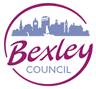 Person SpecificationPost Title:Teaching Assistant 2 (EY)Teaching Assistant 2 (EY)Teaching Assistant 2 (EY)Teaching Assistant 2 (EY)Department:Grade:Bexley05Division:SchoolsSection:EducationResponsible to:Teacher/Senior StaffTeacher/Senior StaffTeacher/Senior StaffTeacher/Senior StaffTeacher/Senior StaffResponsible for:NoneNoneNoneNoneNoneFunctional links with:Pupils, Teachers, Parents & carers and other school staff                                         Pupils, Teachers, Parents & carers and other school staff                                         Pupils, Teachers, Parents & carers and other school staff                                         Pupils, Teachers, Parents & carers and other school staff                                         Pupils, Teachers, Parents & carers and other school staff                                         Main purpose of the job: 	Main purpose of the job: 	Main purpose of the job: 	Main purpose of the job: 	Main purpose of the job: 	Main purpose of the job: 	To work under the instruction / guidance of teaching / senior staff to undertake work / care / support programmes, to enable access to learning for pupils including those with special needs, to assist the teacher in the management of pupils and the classroom.  Work may be carried out in the classroom or outside the main teaching area.To work under the instruction / guidance of teaching / senior staff to undertake work / care / support programmes, to enable access to learning for pupils including those with special needs, to assist the teacher in the management of pupils and the classroom.  Work may be carried out in the classroom or outside the main teaching area.To work under the instruction / guidance of teaching / senior staff to undertake work / care / support programmes, to enable access to learning for pupils including those with special needs, to assist the teacher in the management of pupils and the classroom.  Work may be carried out in the classroom or outside the main teaching area.To work under the instruction / guidance of teaching / senior staff to undertake work / care / support programmes, to enable access to learning for pupils including those with special needs, to assist the teacher in the management of pupils and the classroom.  Work may be carried out in the classroom or outside the main teaching area.To work under the instruction / guidance of teaching / senior staff to undertake work / care / support programmes, to enable access to learning for pupils including those with special needs, to assist the teacher in the management of pupils and the classroom.  Work may be carried out in the classroom or outside the main teaching area.To work under the instruction / guidance of teaching / senior staff to undertake work / care / support programmes, to enable access to learning for pupils including those with special needs, to assist the teacher in the management of pupils and the classroom.  Work may be carried out in the classroom or outside the main teaching area.Major Duties and Responsibilities: Major Duties and Responsibilities: Major Duties and Responsibilities: Major Duties and Responsibilities: Major Duties and Responsibilities: Major Duties and Responsibilities: Assist teachers in ensuring all pupils’ continuing educational development through establishing constructive relationships and contributing to Individual Education/Behaviour Plans.Assist teachers in fostering attractive learning environments to ensure that pupils spend their school life in stimulating surroundings.Prepare, maintain and use equipment/resources required to meet lesson plans/relevant learning activity and assist pupils in use.To ensure accurate records and observations are kept so that pupils receive the 	maximum benefit from their education.Make routine observations and assessments and be able to identify next steps in children’s learning and developmentAssist teachers in ensuring all pupils’ continuing educational development through establishing constructive relationships and contributing to Individual Education/Behaviour Plans.Assist teachers in fostering attractive learning environments to ensure that pupils spend their school life in stimulating surroundings.Prepare, maintain and use equipment/resources required to meet lesson plans/relevant learning activity and assist pupils in use.To ensure accurate records and observations are kept so that pupils receive the 	maximum benefit from their education.Make routine observations and assessments and be able to identify next steps in children’s learning and developmentAssist teachers in ensuring all pupils’ continuing educational development through establishing constructive relationships and contributing to Individual Education/Behaviour Plans.Assist teachers in fostering attractive learning environments to ensure that pupils spend their school life in stimulating surroundings.Prepare, maintain and use equipment/resources required to meet lesson plans/relevant learning activity and assist pupils in use.To ensure accurate records and observations are kept so that pupils receive the 	maximum benefit from their education.Make routine observations and assessments and be able to identify next steps in children’s learning and developmentAssist teachers in ensuring all pupils’ continuing educational development through establishing constructive relationships and contributing to Individual Education/Behaviour Plans.Assist teachers in fostering attractive learning environments to ensure that pupils spend their school life in stimulating surroundings.Prepare, maintain and use equipment/resources required to meet lesson plans/relevant learning activity and assist pupils in use.To ensure accurate records and observations are kept so that pupils receive the 	maximum benefit from their education.Make routine observations and assessments and be able to identify next steps in children’s learning and developmentAssist teachers in ensuring all pupils’ continuing educational development through establishing constructive relationships and contributing to Individual Education/Behaviour Plans.Assist teachers in fostering attractive learning environments to ensure that pupils spend their school life in stimulating surroundings.Prepare, maintain and use equipment/resources required to meet lesson plans/relevant learning activity and assist pupils in use.To ensure accurate records and observations are kept so that pupils receive the 	maximum benefit from their education.Make routine observations and assessments and be able to identify next steps in children’s learning and developmentAssist teachers in ensuring all pupils’ continuing educational development through establishing constructive relationships and contributing to Individual Education/Behaviour Plans.Assist teachers in fostering attractive learning environments to ensure that pupils spend their school life in stimulating surroundings.Prepare, maintain and use equipment/resources required to meet lesson plans/relevant learning activity and assist pupils in use.To ensure accurate records and observations are kept so that pupils receive the 	maximum benefit from their education.Make routine observations and assessments and be able to identify next steps in children’s learning and developmentResources: 	Resources: 	Resources: 	Resources: 	Resources: 	Resources: 	Small amounts of cash collected from pupils daily/weekly.Small amounts of cash collected from pupils daily/weekly.Small amounts of cash collected from pupils daily/weekly.Small amounts of cash collected from pupils daily/weekly.Small amounts of cash collected from pupils daily/weekly.Small amounts of cash collected from pupils daily/weekly.Job Activities: Supervise and provide particular support for pupils, including those with special needs, ensuring their safety and encourage pupils to interact with others and to engage in activities led by the teacher.  Supervise and assist with any toileting/medical needs as required.Run intervention programmes for pupils across the Foundation Stage, assessing pupil’s progress and reporting back to the Inclusion Leader and class teachers.Set challenging and demanding expectations and promote self-esteem and independence, providing feedback to pupils in relation to progress and achievement under guidance of the teacher.Job Activities: Supervise and provide particular support for pupils, including those with special needs, ensuring their safety and encourage pupils to interact with others and to engage in activities led by the teacher.  Supervise and assist with any toileting/medical needs as required.Run intervention programmes for pupils across the Foundation Stage, assessing pupil’s progress and reporting back to the Inclusion Leader and class teachers.Set challenging and demanding expectations and promote self-esteem and independence, providing feedback to pupils in relation to progress and achievement under guidance of the teacher.Job Activities: Supervise and provide particular support for pupils, including those with special needs, ensuring their safety and encourage pupils to interact with others and to engage in activities led by the teacher.  Supervise and assist with any toileting/medical needs as required.Run intervention programmes for pupils across the Foundation Stage, assessing pupil’s progress and reporting back to the Inclusion Leader and class teachers.Set challenging and demanding expectations and promote self-esteem and independence, providing feedback to pupils in relation to progress and achievement under guidance of the teacher.Job Activities: Supervise and provide particular support for pupils, including those with special needs, ensuring their safety and encourage pupils to interact with others and to engage in activities led by the teacher.  Supervise and assist with any toileting/medical needs as required.Run intervention programmes for pupils across the Foundation Stage, assessing pupil’s progress and reporting back to the Inclusion Leader and class teachers.Set challenging and demanding expectations and promote self-esteem and independence, providing feedback to pupils in relation to progress and achievement under guidance of the teacher.Job Activities: Supervise and provide particular support for pupils, including those with special needs, ensuring their safety and encourage pupils to interact with others and to engage in activities led by the teacher.  Supervise and assist with any toileting/medical needs as required.Run intervention programmes for pupils across the Foundation Stage, assessing pupil’s progress and reporting back to the Inclusion Leader and class teachers.Set challenging and demanding expectations and promote self-esteem and independence, providing feedback to pupils in relation to progress and achievement under guidance of the teacher.Job Activities: Supervise and provide particular support for pupils, including those with special needs, ensuring their safety and encourage pupils to interact with others and to engage in activities led by the teacher.  Supervise and assist with any toileting/medical needs as required.Run intervention programmes for pupils across the Foundation Stage, assessing pupil’s progress and reporting back to the Inclusion Leader and class teachers.Set challenging and demanding expectations and promote self-esteem and independence, providing feedback to pupils in relation to progress and achievement under guidance of the teacher.Establish constructive relationships with pupils, and interact with them according to individual needs, promoting the inclusion/acceptance of all pupils.Create and maintain a purposeful, orderly and supportive environment, in accordance with lesson plans and assist with the display of pupils’ work.  Allocated responsibility for key children and be able to assess and plan to meet their needs.Assist with the planning of learning activities, monitoring pupils’ responses to these, accurately record achievement/progress as directed.Use strategies, in liaison with the teacher, to support pupils to achieve learning goals.Provide detailed and regular feedback to teachers on pupil’s achievement, progress, problems etc.Promote good pupil behaviour, dealing promptly with conflict and incidents in line with established policy and encourage pupils to take responsibility for their own behaviourEstablish constructive relationships with parent/carers.Provide clerical and administration support for teacher, including administering coursework.Undertake structured and agreed learning activities/teaching programmes, adjusting activities according to pupil responses.Undertake programmes linked to local and national learning strategies recording achievement and progress and feeding back to the teacher. Support the use of ICT in learning activities and develop pupils’ competence and independence in its useWork within pre determined guidance, policies, procedures and teachers guidance.Assist with the supervision of pupils out of lesson times, including before and after school.  Accompany teaching staff and pupils on visits, trips and out of school activities as required and take responsibility for a group under the supervision of the teacher. Attend weekly meetings and discussions, which contribute to the overall ethos/work/aims of the school.Awareness of the school's educational and behavioural policies for developing pupils.Be aware of and support difference and ensure all pupils have equal access to opportunities to learn and develop.Establish constructive relationships with pupils, and interact with them according to individual needs, promoting the inclusion/acceptance of all pupils.Create and maintain a purposeful, orderly and supportive environment, in accordance with lesson plans and assist with the display of pupils’ work.  Allocated responsibility for key children and be able to assess and plan to meet their needs.Assist with the planning of learning activities, monitoring pupils’ responses to these, accurately record achievement/progress as directed.Use strategies, in liaison with the teacher, to support pupils to achieve learning goals.Provide detailed and regular feedback to teachers on pupil’s achievement, progress, problems etc.Promote good pupil behaviour, dealing promptly with conflict and incidents in line with established policy and encourage pupils to take responsibility for their own behaviourEstablish constructive relationships with parent/carers.Provide clerical and administration support for teacher, including administering coursework.Undertake structured and agreed learning activities/teaching programmes, adjusting activities according to pupil responses.Undertake programmes linked to local and national learning strategies recording achievement and progress and feeding back to the teacher. Support the use of ICT in learning activities and develop pupils’ competence and independence in its useWork within pre determined guidance, policies, procedures and teachers guidance.Assist with the supervision of pupils out of lesson times, including before and after school.  Accompany teaching staff and pupils on visits, trips and out of school activities as required and take responsibility for a group under the supervision of the teacher. Attend weekly meetings and discussions, which contribute to the overall ethos/work/aims of the school.Awareness of the school's educational and behavioural policies for developing pupils.Be aware of and support difference and ensure all pupils have equal access to opportunities to learn and develop.Establish constructive relationships with pupils, and interact with them according to individual needs, promoting the inclusion/acceptance of all pupils.Create and maintain a purposeful, orderly and supportive environment, in accordance with lesson plans and assist with the display of pupils’ work.  Allocated responsibility for key children and be able to assess and plan to meet their needs.Assist with the planning of learning activities, monitoring pupils’ responses to these, accurately record achievement/progress as directed.Use strategies, in liaison with the teacher, to support pupils to achieve learning goals.Provide detailed and regular feedback to teachers on pupil’s achievement, progress, problems etc.Promote good pupil behaviour, dealing promptly with conflict and incidents in line with established policy and encourage pupils to take responsibility for their own behaviourEstablish constructive relationships with parent/carers.Provide clerical and administration support for teacher, including administering coursework.Undertake structured and agreed learning activities/teaching programmes, adjusting activities according to pupil responses.Undertake programmes linked to local and national learning strategies recording achievement and progress and feeding back to the teacher. Support the use of ICT in learning activities and develop pupils’ competence and independence in its useWork within pre determined guidance, policies, procedures and teachers guidance.Assist with the supervision of pupils out of lesson times, including before and after school.  Accompany teaching staff and pupils on visits, trips and out of school activities as required and take responsibility for a group under the supervision of the teacher. Attend weekly meetings and discussions, which contribute to the overall ethos/work/aims of the school.Awareness of the school's educational and behavioural policies for developing pupils.Be aware of and support difference and ensure all pupils have equal access to opportunities to learn and develop.Establish constructive relationships with pupils, and interact with them according to individual needs, promoting the inclusion/acceptance of all pupils.Create and maintain a purposeful, orderly and supportive environment, in accordance with lesson plans and assist with the display of pupils’ work.  Allocated responsibility for key children and be able to assess and plan to meet their needs.Assist with the planning of learning activities, monitoring pupils’ responses to these, accurately record achievement/progress as directed.Use strategies, in liaison with the teacher, to support pupils to achieve learning goals.Provide detailed and regular feedback to teachers on pupil’s achievement, progress, problems etc.Promote good pupil behaviour, dealing promptly with conflict and incidents in line with established policy and encourage pupils to take responsibility for their own behaviourEstablish constructive relationships with parent/carers.Provide clerical and administration support for teacher, including administering coursework.Undertake structured and agreed learning activities/teaching programmes, adjusting activities according to pupil responses.Undertake programmes linked to local and national learning strategies recording achievement and progress and feeding back to the teacher. Support the use of ICT in learning activities and develop pupils’ competence and independence in its useWork within pre determined guidance, policies, procedures and teachers guidance.Assist with the supervision of pupils out of lesson times, including before and after school.  Accompany teaching staff and pupils on visits, trips and out of school activities as required and take responsibility for a group under the supervision of the teacher. Attend weekly meetings and discussions, which contribute to the overall ethos/work/aims of the school.Awareness of the school's educational and behavioural policies for developing pupils.Be aware of and support difference and ensure all pupils have equal access to opportunities to learn and develop.Establish constructive relationships with pupils, and interact with them according to individual needs, promoting the inclusion/acceptance of all pupils.Create and maintain a purposeful, orderly and supportive environment, in accordance with lesson plans and assist with the display of pupils’ work.  Allocated responsibility for key children and be able to assess and plan to meet their needs.Assist with the planning of learning activities, monitoring pupils’ responses to these, accurately record achievement/progress as directed.Use strategies, in liaison with the teacher, to support pupils to achieve learning goals.Provide detailed and regular feedback to teachers on pupil’s achievement, progress, problems etc.Promote good pupil behaviour, dealing promptly with conflict and incidents in line with established policy and encourage pupils to take responsibility for their own behaviourEstablish constructive relationships with parent/carers.Provide clerical and administration support for teacher, including administering coursework.Undertake structured and agreed learning activities/teaching programmes, adjusting activities according to pupil responses.Undertake programmes linked to local and national learning strategies recording achievement and progress and feeding back to the teacher. Support the use of ICT in learning activities and develop pupils’ competence and independence in its useWork within pre determined guidance, policies, procedures and teachers guidance.Assist with the supervision of pupils out of lesson times, including before and after school.  Accompany teaching staff and pupils on visits, trips and out of school activities as required and take responsibility for a group under the supervision of the teacher. Attend weekly meetings and discussions, which contribute to the overall ethos/work/aims of the school.Awareness of the school's educational and behavioural policies for developing pupils.Be aware of and support difference and ensure all pupils have equal access to opportunities to learn and develop.Establish constructive relationships with pupils, and interact with them according to individual needs, promoting the inclusion/acceptance of all pupils.Create and maintain a purposeful, orderly and supportive environment, in accordance with lesson plans and assist with the display of pupils’ work.  Allocated responsibility for key children and be able to assess and plan to meet their needs.Assist with the planning of learning activities, monitoring pupils’ responses to these, accurately record achievement/progress as directed.Use strategies, in liaison with the teacher, to support pupils to achieve learning goals.Provide detailed and regular feedback to teachers on pupil’s achievement, progress, problems etc.Promote good pupil behaviour, dealing promptly with conflict and incidents in line with established policy and encourage pupils to take responsibility for their own behaviourEstablish constructive relationships with parent/carers.Provide clerical and administration support for teacher, including administering coursework.Undertake structured and agreed learning activities/teaching programmes, adjusting activities according to pupil responses.Undertake programmes linked to local and national learning strategies recording achievement and progress and feeding back to the teacher. Support the use of ICT in learning activities and develop pupils’ competence and independence in its useWork within pre determined guidance, policies, procedures and teachers guidance.Assist with the supervision of pupils out of lesson times, including before and after school.  Accompany teaching staff and pupils on visits, trips and out of school activities as required and take responsibility for a group under the supervision of the teacher. Attend weekly meetings and discussions, which contribute to the overall ethos/work/aims of the school.Awareness of the school's educational and behavioural policies for developing pupils.Be aware of and support difference and ensure all pupils have equal access to opportunities to learn and develop.EssentialDesirableQualificationsGood numeracy/literacy skillsNVQ3 for Teaching Assistants or alternative qualificationsDfES Teacher Assistant Induction Programme.Training in the relevant learning strategies, e.g. literacyExperience or specific qualifications in working with children with additional needsFirst Aid Training as appropriateExperienceWorking with children of relevant ageKnowledge and SkillsSecure working knowledge of the children’s development using the EYFS framework and curriculumEffective use of ICT to support learningUse of other equipment technology – video, photocopierGeneral understanding of national/foundation stage curriculum and other basic learning programmes/strategies.Basic understanding of child development and learningAbility to self evaluate learning needs and actively seek learning activitiesAbility to relate well to children and adultsAbility to communicate effectively with parentsWork constructively as part of a teamUnderstanding of relevant policies/code of practice and awareness of relevant legislationUnderstanding of safeguarding procedures